VISUAL BASIC/C# PROGRAMMING(330)REGIONAL – 2016Program: Character Stats 		 (400 points)	TOTAL POINTS		 (400 points)Failure to adhere to any of the following rules will result in disqualification: Contestant must hand in this test booklet and all printouts. Failure to do so will result in disqualification.No equipment, supplies, or materials other than those specified for this event are allowed in the testing area.  No previous BPA tests and/or sample tests or facsimile (handwritten, photocopied, or keyed) are allowed in the testing area.Electronic devices will be monitored according to ACT standards. No more than ten (10) minutes orientationNo more than 90 minutes testing timeNo more than ten (10) minutes wrap-up
Property of Business Professionals of America.  May be reproduced only for use in the Business Professionals of America Workplace Skills Assessment Program competition.
General InstructionsYou work for XYZ Games, Inc., a company that develops multiple video games.  You have been asked to develop a GUI application that will calculate character statistics.    Your deliverable for this project must include the following.Create a multi-form GUI application.The startup form, Main Form, must resemble Figure 1.The second form, the Hero Form, must resemble Figure 2.The application must adhere to proper naming conventions and include the required methods and functionality as mentioned in the specifications.NOTES TO CONTESTANTYou will have 90 minutes to complete your work.Your name and/or school name should not appear on any work you submit for grading.Copy your entire solution/project to the flash drive provided.  You must submit your entire solution/project so that the graders may open your project to review the source code.  You must ensure that the files required to run your program are present and will execute on the flash drive provided.  Note that the flash drive letter may not be the same when the program is graded as it was when you created the program.  It is recommended that you use relative paths rather than absolute paths to ensure that the program will run regardless of the flash drive letter.  The graders will not compile or alter your source code to correct for this.  Submissions that do not contain source code will not be graded. The flash drive that you are provided must have three (3) pictures files for you.  The files are:archer.pngwarrior.pngwizard.pngYour application will be graded on the following criteria: Solution and ProjectThe project is present on the flash drive						____ 5 pointsThe project is named according to the naming conventions				____ 5 pointsThree (3) Character images are added to the project as Resources			____ 5 pointsUser Interface DesignMain FormThe Main Form resembles Figure 1							____ 25 pointsThe name of the form is, “frmMain”							____ 5 pointsThe form’s caption displays “Contestant #01-2345-6789”, where#01-2345-6789 is the contestant’s properly formatted BPA ID			____ 5 pointsThe user interface contains a label explaining Heroes				____ 5 pointsThe user interface contains a button named, “btnHero”				____ 5 pointsThe user interface contains a button captioned, “Hero”				____ 5 pointsThe user interface contains a label explaining Villains				____ 5 pointsThe user interface contains a button named, “btnVillain”				____ 5 pointsThe user interface contains a button captioned, “Villain”				____ 5 pointsThe user interface contains a button named, “btnExit”				____ 5 pointsThe user interface contains a button captioned, “E&xit”				____ 5 pointsHero FormThe Hero Form resembles Figure 2							____ 25 pointsThe name of the form is, “frmHero”							____ 5 pointsThe form’s caption displays “Hero Stats”						____ 5 pointsListbox for hero characters name “lstHero”						____ 5 pointsListbox for hero characters is not pre-populated					____ 5 pointsPictureBox is implemented and image is not pre-populated				____ 5 pointsGroupbox for skill level is populated with correct skill levels			____ 15 pointsGroupbox for character stats is populated with the correct attributes		____ 15 pointsA button named, “btnCalculate”, is defined						____ 5 pointsA button captioned, “&Calculate”, is defined					____ 5 pointsA button name, “btnBack”, is defined						____ 5 pointsA button captioned, “&Back to Side Selector”, is defined				____ 5 pointsRuntime ChecksCode copied to USB drive and program runs from the USB drive			____ 5 points If the program does not execute, then the remaining items in this section receive a score of zeroWhen the Hero button is clicked, the Hero Form is displayed			____ 25 pointsWhen the Villain button is clicked, a coming soon message is displayed		____ 10 pointsWhen the user attempts to close the application, a confirmation dialog  is presented that confirms that the user wishes to exit the application		____ 15 points User is prompted if they did not select a hero from Hero Listbox			____ 10 pointsApplication correctly calculates character’s individual stats and total XP		____ 25 pointsSource Code Review Code is commented at the top, for each function, and as needed 			____ 15 points Code uses consistent variable naming conventions 					____ 10 points Main FormAn instance of the Hero Form is created and displayed on click of Hero button	____ 20 pointsHero FormA method called, ResetValues(), is utilized to reset all controls 			____ 20 pointsA method called, CalcHeroLevels(), is utilized to calculate the appropriatecharacter stats based on the Skill Level selected					____ 20 pointsCalcHeroLevels() method displays the strength, speed, armor, magic, and total XP to the appropriate labels							____ 15 pointsPictureBox image is assigned via code when Hero Listbox item is selected		____ 20 pointsTotal:   ____ 400 pointsTechnical SpecificationsSolution and ProjectCreate a Windows Form Application named 330_ContestantNumber, where ContestantNumber is your BPA assigned contestant number.  When naming your project, replace dashes (-) with the underscore (_).  For example, if your BPA contestant number is 01-2345-6789, then your project name would be 330_01_2345_6789.User InterfaceThe user interface to be constructed is shown in Figure 1 and Figure 2.  Your application must resemble the prototype (see Figure 1 and Figure 2). The Main FormThe name of the main form should be “frmMain.”The Form’s caption must be set to “Contestant #01-2345-6789”, where 01-2345-6789 is your BPA assigned contestant number (including dashes).User interface elements and default (design-time) property settingsExit Button	The name of this button must be cmdExitThe text property for this button must be set to “E&xit”Hero ButtonThe name of this button must be “btnHero”The text property for this button must be set to “&Hero”Villain ButtonThe name of this button must be “btnVillain”The text property for this button must be set to “&Villain”Group BoxA group box called, “grpSelectSide” must be createdThe group box must have the caption ‘Select a Side’The Hero FormThe name of the main form should be “frmHero.”The Form’s caption must be set to “Hero Stats”.User interface elements and default (design-time) property settingsHero ListboxThe name of this listbox must be “lstHero”The list box should be populated with three choices:ArcherWarriorWizardPictureBoxThe name of this picture box must be “picHero”Sizemode should be set to StretchImageThe PictureBox image will set via code when a character is selected from the Hero listbox.Skill Level Group BoxGroup box is populated with radio buttons with the following names and text propertiesLevel 1, radLevel1Level 10, radLevel10Level 25, radLevel25Level 50, radLevel50Level 75, radLevel75Level 99, radLevel99The group box must have the caption “Select a skill level”Character Stats Group BoxGroup box is populated with labels for the following:StrengthSpeedArmorMagicTotal XPThe group box must have the caption “Character Stats” Back to Side Selector Button	The name of this button must be “btnBack”The text property for this button must be set to “&Back to Side Selector”Calculate ButtonThe name of this button must be “btnCalculate”The text property for this button must be set to “&Calculate”Tasks Main Form - Exit Button ClickCloses the form.  Upon closing, the application must confirm that the form is to be closed and allow the user to cancel the close by responding with “No” to the question, “Do you wish to exit this application?”  If the user responds with a “Yes”, then the application is closed.The message box used to solicit the response must contain the message, “Do you wish to exit this application?” with a caption of “Exit?”The dialog box used to solicit the response must contain two buttons:  Yes and No.Main Form - Hero Button ClickOpen the Hero Form (frmHero)Main Form - Villain Button ClickDisplay a message to the user with the following message: “Coming soon: Select a villain” (see Figure 3). Hero Form – Calculate Button ClickThis procedure must validate whether or not a hero has been selected.  If the user did not select a hero yet, a message should prompt the user.Upon click, a method named “CalcHeroLevels” is called.This method will calculate all of the character stats for the selected hero and skill level (see Figure 4 for a table of hero base stats)If a character is not selected from the Hero Listbox, the user should be prompted to select a character.  Stats should not display if a character has not been selected.The total XP (Experience Points) is calculated by added the strength, speed, armor, and magic attributes. The stats for each attribute are based on a multiplier in the following list (for example, a Level 10 Warrior would have each attribute multiplied by 2):Level 1 – 1x multiplierLevel 10 – 2x multiplierLevel 25 – 3x multiplierLevel 50 – 4x multiplierLevel 75 – 5x multiplierLevel 99 – 6x multiplierHero Form – Back to Side Selector ButtonCloses the Hero formHero Listbox SelectionUpon selecting a hero from lstHero, a method called “ResetValues()” must be called.ResetValues() should reset the skill Level to Level 1 and all character stats should be reset to empty strings.Upon selecting a hero from lstHero, the correct image should populate in the picHero picture box Reminder: the images are on the USB provided to you. If images were not provided, please contact the contest Administrator.The images must be added to the project as a resource.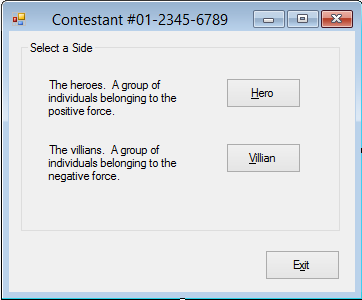 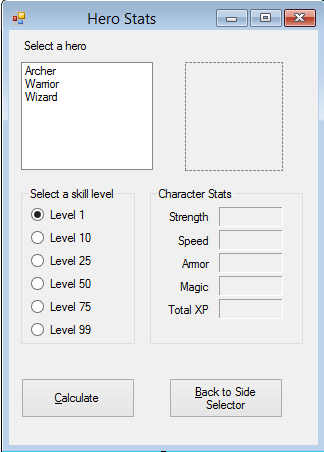 Figure 1						Figure 2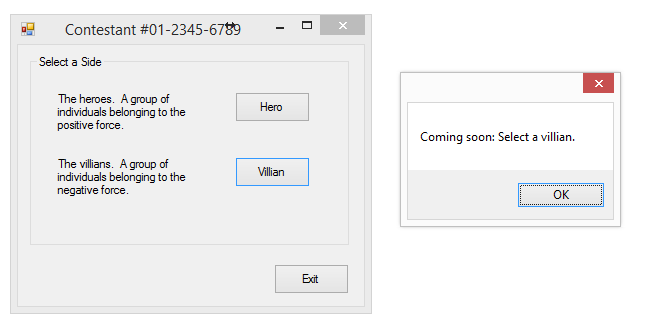 Figure 3Figure 4 – Hero base statsDevelopment StandardsStandard name prefixes must be utilized for forms, controls, and variables.All subroutines, functions, and methods must be documented with comments explaining the purpose of the method, the input parameters (if any), and the output (if any).The user interface must be similar to Figure 1 and 2. Example Scenarios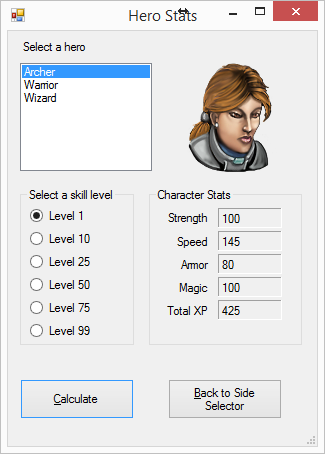 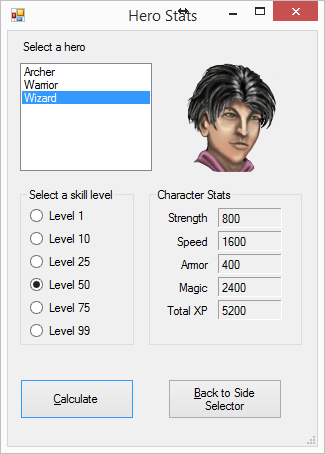 Archer on Level 1			Warrior on Level 50Attribute (Level 1 Stats)ArcherWarriorWizardStrength100150200Speed145115400Armor80120100Magic10090600